Fotografi Dokumentasi Permainan Tradisional SundaYang Mulai DitinggalkanLaporan Tugas AkhirDiajukan Untuk Memenuhi PersyaratanTugas AkhirDisusun Oleh :SAKI BAIHAKINRP : 086020028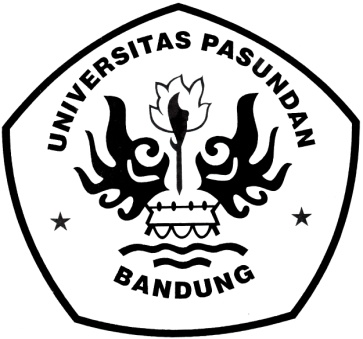 Fotografi dan FilmFakultas Ilmu Seni dan SastraUniversitas Pasundan Bandung2012 / 2013